 БАКАЛАВРИАТПриборостроениеУправление в технических системахСтандартизация и метрологияТехнологические машины и оборудованиеАвтоматизация технологических процессов и производствТехнология лесозаготовительных и деревоперерабатывающих производствХимическая технологияЭксплуатация транспортно-технологических машин и комплексовЕГЭ: физика, математика, русский язык Прикладная математика и информатикаИнформатика и вычислительная техникаЕГЭ: информатика и ИКТ, математика, русский язык,Лесное дело Ландшафтная архитектураЕГЭ: биология, математика, русский язык Профессиональное обучениеЭкономикаМенеджментЕГЭ: математика, обществознание, русский языкЛингвистикаЕГЭ: иностранный язык,  русский язык, обществознаниеСПЕЦИАЛЬНОСТЬСистемы управления летательными  аппаратамиЕГЭ: физика, математика, русский языкМАГИСТРАТУРАПрикладная математика и информатикаПриборостроениеУправление в технических системахИнформатика и вычислительная техникаЛесное дело Ландшафтная архитектураТехнология лесозаготовительных и деревоперерабатывающих производствЭкономикаМенеджмент В университете есть ВОЕННАЯ КАФЕДРАИногородним студентам предоставляется ОБЩЕЖИТИЕ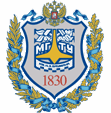 Федеральное государственное бюджетное образовательное учреждение высшего образованияМЫТИЩИНСКИЙ ФИЛИАЛМГТУ им. Н.Э. Баумана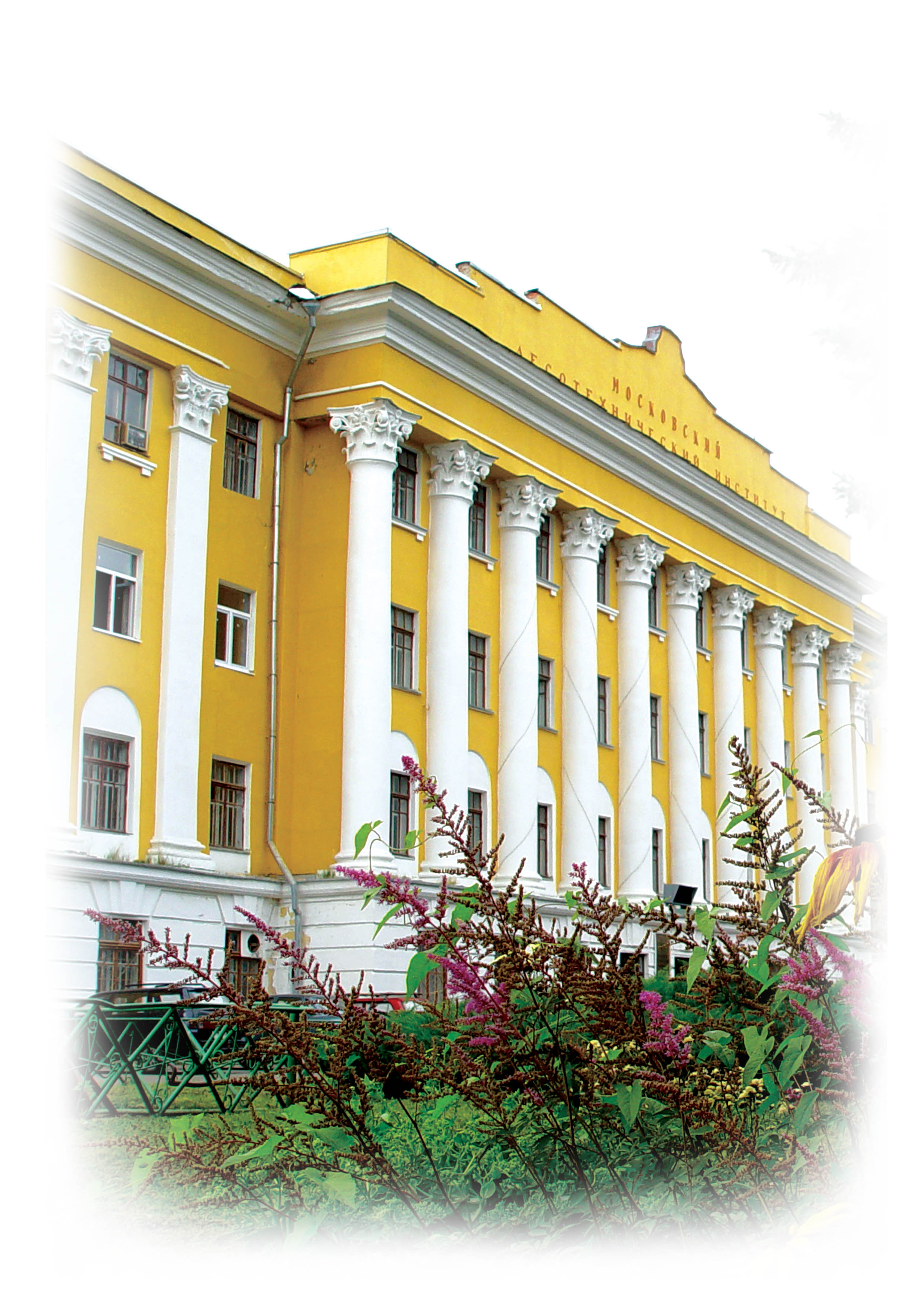 www.mf.bmstu.ruwww.mgul.ac.ruПодготовительные курсы (ЕГЭ, ГИА)(495) 583-67-16Приемная комиссия (495) 586-93-35 (498) 687-36-24Наш адрес:141005, Московская область, г. Мытищи-5ул.1-я Институтская, 1, МФ МГТУ им. Н. Э. Баумана www.mf.bmstu.ru, www.mgul.ac.ruПроезд: электропоезд с Ярославского вокзала                     г. Москва допл. Строитель, далее пешком (7 мин.)илист. Мытищи, авт. № 19, 5, 10, 13 илист. Подлипки-Дачные, м/такси № 32УЧЕБА   ПРАКТИКА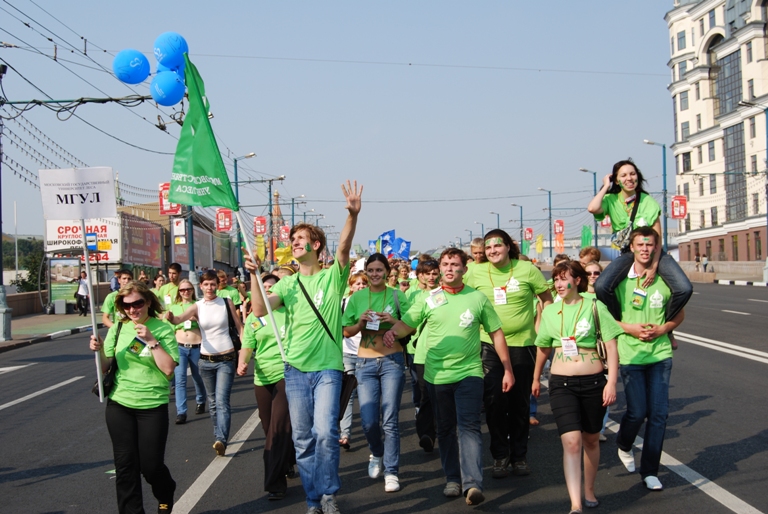 НАУКАПрактики на учебно-опытной базе МФ МГТУ им. Н. Э. Баумана, крупнейших предприятиях отрасли и ракетно-космического комплекса, в заповедниках и национальных паркахГеография: Центральная Россия, Южный федеральный округ, Сибирь и Дальний Восток, а также Белоруссия, Болгария, Чехия, Швеция, Австрия, Франция, Сербия, Италия, ФинляндияНаучное студенческое общество, зарубежные стажировки, конференции и программы студенческого обменаОбучение по международной программе EuroForester (Швеция)КАРЬЕРА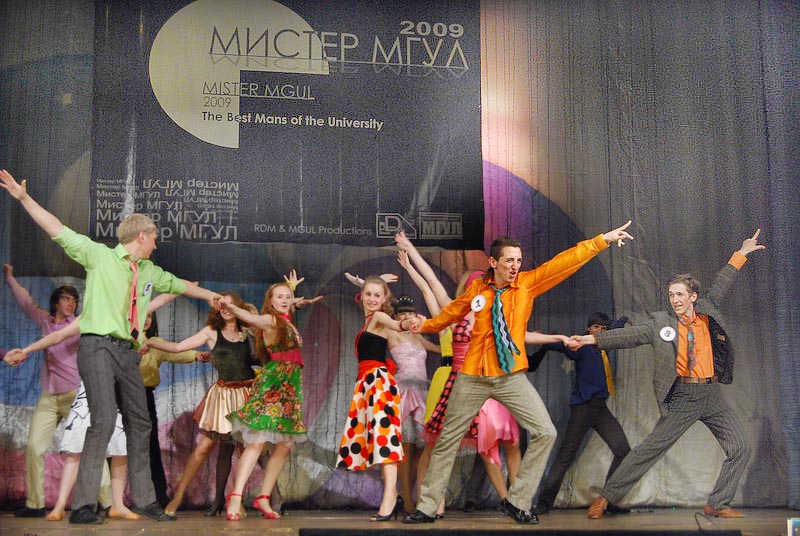 ПЕРСПЕКТИВЫВас ждут ведущие компании:Ракетно-космического комплексаСферы IT-технологийЛесного хозяйстваДеревообрабатывающей и мебельной отрасли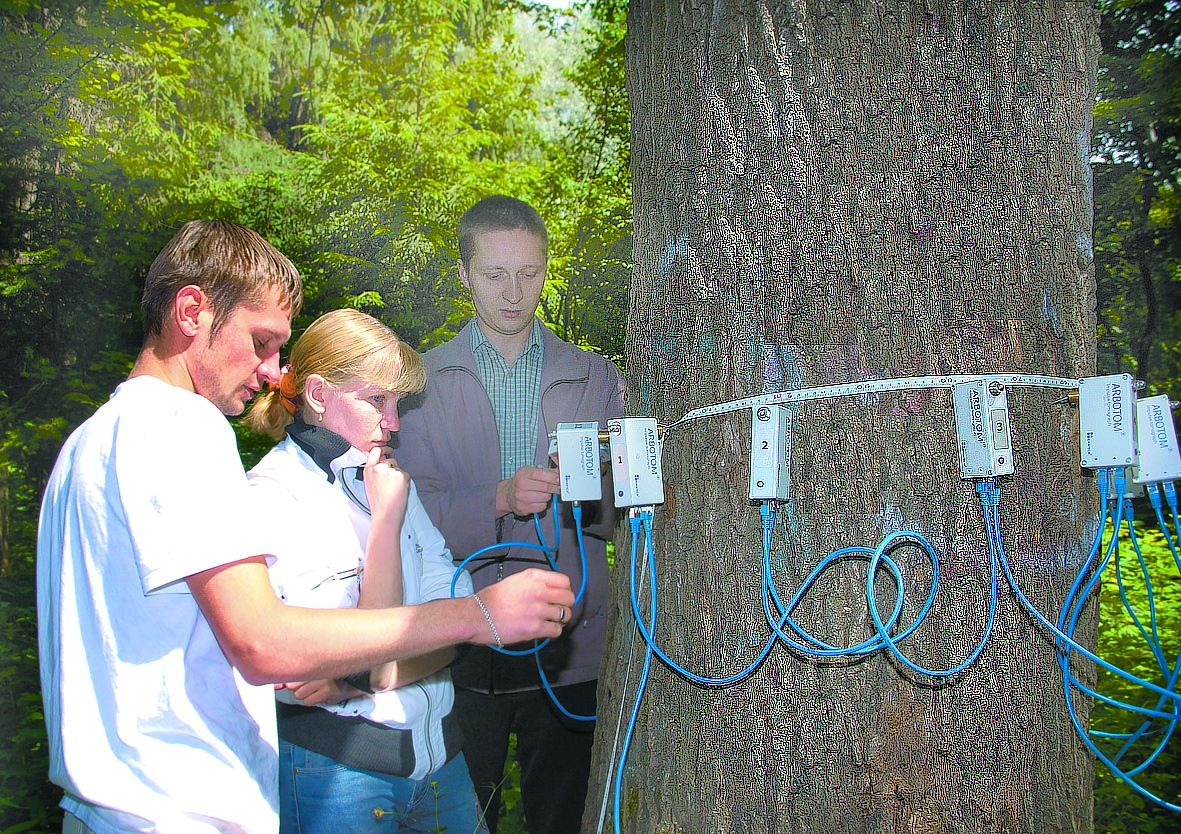 Ландшафтной архитектурыПАРТНЕРЫФедеральное космическое агентство «РОСКОСМОС»Ракетно-космическая корпорация «Энергия»Международный союз лесных исследовательских организаций IUFROСоюз лесопромышленников и лесоэкспортеров РФАссоциация ландшафтных архитекторов РоссииАссоциация предприятий мебельной и деревообрабатывающей промышленности РоссииСтуденческий трудовой отряд МОТВОРЧЕСТВО   ОТДЫХ СПОРТВам помогут реализовать таланты:Студенческий клубТворческие студииКоманды КВНСтуденческий театр «Древо познания»Клуб авторской песниСпортивные секции по футболу, волейболу, баскетболу, борьбе, бадминтону, лыжному спорту, боксу, армреслингу, паурлифтингу, плаванию, настольному теннису, шахматамВ Вашем распоряжении:Библиотеки и читальные залыСобственная компьютерная сеть с Wi-Fi-зонамиКомфортабельные общежитияСанаторий-профилакторийБаза отдыха на Черном мореСтадион10 специализированных спортивных и тренажерных заловПлавательный бассейнСпортивные площадкиУ Вас впереди:Увлекательные поездки, соревнования, конкурсы и фестивалиМФ МГТУ им. Н. Э. Баумана ждет Вас в своих стенах!